13-14 января 2022г.Олимпийский  Центр имени братьев Знаменских             13 января                14  январяГСКПервенство г. Москвы по лёгкой атлетике среди юношей и девушек до 18 лет (2005-2006г.р.) Финал 13-14 января 2022 г.                                                            О.Ц. имени братьев ЗнаменскихРЕГЛАМЕНТСоревнования проводятся в соответствии с Правилам вида спорта «Легкая атлетика», утвержденными      приказом   Министерством спорта Российской Федерации № 839 от 16.10.2019 г. (далее- Правила),   в соответствии   с   Правилами Всемирной легкоатлетической ассоциации (англ. World Athletics)Состав  Главной  Судейской  Коллегии.Директор  соревнований                         Дмитрий СтукаловГлавный  судья                                        Игорь Дашкин            ССВК                3.      Регистрация  участников  проводится  в  районе  прыжковой ямы за ближнем виражом.Выход  к  местам  соревнований в беговых видах происходит  под  руководством пом. стартёра, в технических видах - ст.  судьи  и  секретаря  на  виде.Во время соревнований в центре манежа, разминка разрешается на дальней прямой круга( вдоль окон).Во время соревнований по кругу – разминка разрешается в центре манежа, не мешая проведению  соревнований.5.      Порядок  проведения  соревнований:          Соревнования  в  беге  на  60 м.,  200м., 60м. с/б, проводятся  в  2  круга ( забеги и финал). В  финал  выходят  спортсмены  показавшие  лучшее  время  в  забегах.  В случае  сохранения  равенства  результатов  претендующих  на  выход  в  финал  -  проводится  жеребьёвка.          В оставшихся  видах  беговой  программы  проводятся  финальные  забеги. Для  финала  в  беге  на  200 метров  проводится  жеребьёвка  дорожек  3-4 для  2-х лучших  результатов,  1-2 дорожка  для 3,4 результата. В соревнованиях в прыжке  в длину, в тройном прыжке и толкании ядра  каждому участнику предоставляется по 3 попытки, а 8-ми лучшим ещё 3 дополнительные попытки.Начальные  высоты  и  порядок  подъёма  высот:ЦЕРЕМОНИАЛЫ. Победители  соревнований  награждаются  медалями , дипломами  и  кубками  согласно положения  о проведении  соревнований на 2022 г., призеры - медалями и дипломами. Тренеры победителей  награждаются дипломами. Победители  и  призёры  соревнований  обязаны  в  течении  10  минут  после  объявления  результатов  явиться  в  группу  награждения .БЕГОВЫЕ  ДИСЦИПЛИНЫБЕГОВЫЕ  ДИСЦИПЛИНЫБЕГОВЫЕ  ДИСЦИПЛИНЫБЕГОВЫЕ  ДИСЦИПЛИНЫКол/забТЕХНИЧЕСКИЕ  ДИСЦИПЛИНЫТЕХНИЧЕСКИЕ  ДИСЦИПЛИНЫТЕХНИЧЕСКИЕ  ДИСЦИПЛИНЫТЕХНИЧЕСКИЕ  ДИСЦИПЛИНЫкол16.3060м сбдевЗабеги10/217.00ШЕСТдевФИНАЛ1416.4060м сбюнЗабеги7/216.50400мдевФинальные забеги18/517.1060м сбдев ФИНАЛ6/116.40ТРОЙНОЙюнФИНАЛ717.2060м сбюнФИНАЛ6/118.00ТРОЙНОЙдевФИНАЛ617.251500мдевФинальный забег8/117.31Церемония награждения – 60сбдев.,- ядро дев.- 400дев.Церемония награждения – 60сбдев.,- ядро дев.- 400дев.Церемония награждения – 60сбдев.,- ядро дев.- 400дев.Церемония награждения – 60сбдев.,- ядро дев.- 400дев.Церемония награждения – 60сбдев.,- ядро дев.- 400дев.Церемония награждения – 60сбдев.,- ядро дев.- 400дев.Церемония награждения – 60сбдев.,- ядро дев.- 400дев.Церемония награждения – 60сбдев.,- ядро дев.- 400дев.Церемония награждения – 60сбдев.,- ядро дев.- 400дев.17.4060мдевЗабеги22/418.0060мюнЗабеги27/516.30ЯДРОдевФИНАЛ1318.15Церемония награждения – 1500дев.,- тройной юн.,- 60сб юн.Церемония награждения – 1500дев.,- тройной юн.,- 60сб юн.Церемония награждения – 1500дев.,- тройной юн.,- 60сб юн.Церемония награждения – 1500дев.,- тройной юн.,- 60сб юн.Церемония награждения – 1500дев.,- тройной юн.,- 60сб юн.Церемония награждения – 1500дев.,- тройной юн.,- 60сб юн.Церемония награждения – 1500дев.,- тройной юн.,- 60сб юн.Церемония награждения – 1500дев.,- тройной юн.,- 60сб юн.Церемония награждения – 1500дев.,- тройной юн.,- 60сб юн.18.20400мюнФинальные забеги16/418.3560мдевФИНАЛ6/117.40ЯДРОюнФИНАЛ1518.36Церемония награждения –резервЦеремония награждения –резервЦеремония награждения –резервЦеремония награждения –резервЦеремония награждения –резервЦеремония награждения –резервЦеремония награждения –резервЦеремония награждения –резервЦеремония награждения –резерв18.421500мюнФинальный забег14/118.5060мюнФИНАЛ6/118.55Церемония награждения – тройной дев.,- ядро юн.,- 400юн.,- 60дев.,-1500юн.,- 60юн.- шест.дев.Церемония награждения – тройной дев.,- ядро юн.,- 400юн.,- 60дев.,-1500юн.,- 60юн.- шест.дев.Церемония награждения – тройной дев.,- ядро юн.,- 400юн.,- 60дев.,-1500юн.,- 60юн.- шест.дев.Церемония награждения – тройной дев.,- ядро юн.,- 400юн.,- 60дев.,-1500юн.,- 60юн.- шест.дев.Церемония награждения – тройной дев.,- ядро юн.,- 400юн.,- 60дев.,-1500юн.,- 60юн.- шест.дев.Церемония награждения – тройной дев.,- ядро юн.,- 400юн.,- 60дев.,-1500юн.,- 60юн.- шест.дев.Церемония награждения – тройной дев.,- ядро юн.,- 400юн.,- 60дев.,-1500юн.,- 60юн.- шест.дев.Церемония награждения – тройной дев.,- ядро юн.,- 400юн.,- 60дев.,-1500юн.,- 60юн.- шест.дев.Церемония награждения – тройной дев.,- ядро юн.,- 400юн.,- 60дев.,-1500юн.,- 60юн.- шест.дев.БЕГОВЫЕ  ДИСЦИПЛИНЫБЕГОВЫЕ  ДИСЦИПЛИНЫБЕГОВЫЕ  ДИСЦИПЛИНЫБЕГОВЫЕ  ДИСЦИПЛИНЫКол/забТЕХНИЧЕСКИЕ  ДИСЦИПЛИНЫТЕХНИЧЕСКИЕ  ДИСЦИПЛИНЫТЕХНИЧЕСКИЕ  ДИСЦИПЛИНЫТЕХНИЧЕСКИЕ  ДИСЦИПЛИНЫкол16.30200мдевЗабеги21/616.30ШЕСТюнФИНАЛ1016.50200мюнЗабеги20/517.10800мдевФинальные забеги13/216.30ВЫСОТАдевФИНАЛ1517.20800мюнФинальные забеги15/217.40ВЫСОТАюнФИНАЛ817.352000прюнФинальный забег2/117.45Церемония награждения – 800 дев.,-800юн.,- длина юн., высота дев.,Церемония награждения – 800 дев.,-800юн.,- длина юн., высота дев.,Церемония награждения – 800 дев.,-800юн.,- длина юн., высота дев.,Церемония награждения – 800 дев.,-800юн.,- длина юн., высота дев.,Церемония награждения – 800 дев.,-800юн.,- длина юн., высота дев.,Церемония награждения – 800 дев.,-800юн.,- длина юн., высота дев.,Церемония награждения – 800 дев.,-800юн.,- длина юн., высота дев.,Церемония награждения – 800 дев.,-800юн.,- длина юн., высота дев.,Церемония награждения – 800 дев.,-800юн.,- длина юн., высота дев.,17.55200мдевФИНАЛ4/116.30ДЛИНАюнФИНАЛ1718.003000мдевФинальный забег8/117.45ДЛИНАдевФИНАЛ1918.15Церемония награждения – шест юн.,- 200дев.,- 2000пр юн.,-Церемония награждения – шест юн.,- 200дев.,- 2000пр юн.,-Церемония награждения – шест юн.,- 200дев.,- 2000пр юн.,-Церемония награждения – шест юн.,- 200дев.,- 2000пр юн.,-Церемония награждения – шест юн.,- 200дев.,- 2000пр юн.,-Церемония награждения – шест юн.,- 200дев.,- 2000пр юн.,-Церемония награждения – шест юн.,- 200дев.,- 2000пр юн.,-Церемония награждения – шест юн.,- 200дев.,- 2000пр юн.,-Церемония награждения – шест юн.,- 200дев.,- 2000пр юн.,-18.253000мюнФинальный забег3/118.45200мюнФИНАЛ4118.55Церемония награждения – высота юн.,- длина дев.,- 3000дев.,- 3000юе.,- 200юн.,- Церемония награждения – высота юн.,- длина дев.,- 3000дев.,- 3000юе.,- 200юн.,- Церемония награждения – высота юн.,- длина дев.,- 3000дев.,- 3000юе.,- 200юн.,- Церемония награждения – высота юн.,- длина дев.,- 3000дев.,- 3000юе.,- 200юн.,- Церемония награждения – высота юн.,- длина дев.,- 3000дев.,- 3000юе.,- 200юн.,- Церемония награждения – высота юн.,- длина дев.,- 3000дев.,- 3000юе.,- 200юн.,- Церемония награждения – высота юн.,- длина дев.,- 3000дев.,- 3000юе.,- 200юн.,- Церемония награждения – высота юн.,- длина дев.,- 3000дев.,- 3000юе.,- 200юн.,- Церемония награждения – высота юн.,- длина дев.,- 3000дев.,- 3000юе.,- 200юн.,- видыНачало  регистрацииОкончание регистр.Выход к местам соревн.  Беговые  виды40 мин.10 мин.По расписанию забегаТехнические  виды40 мин.25 мин.20 мин.шест60  мин.45  мин.50  мин.ВЫСОТАЖ1,301ю1,351,351,351,403р1,403р1,403р1,451,502р1,502р1,502р1,551,551,551,601р1,651,70кмс1,70кмс1,731,731,761,791,791,791,82МС1,82МСДалее+2смВЫСОТАМ1,501ю1,551,551,551,603р1,603р1,603р1,651,701,701,701,752р1,752р1,752р1,801,851,901р1,901р1,951,952,00кмс2,032,032,032,052,05Далее +2смШЕСТЖ2,201ю2,201ю2,403р2,403р2,403р2,602,602,602,602,802р2,802р2,802р3,003,003,003,103,103,201р3,201рДалее по 10 см до 3,60Далее по 10 см до 3,60Далее по 10 см до 3,60Далее по 10 см до 3,603,653,65Далее по5 смДалее по5 смШЕСТМ2,801ю2,801ю2,801ю3,003,003,003,203р3,203р3,203р3,203р3,403,403,403,55  3,55  3,70      2р3,70      2р3,853,854,004,004,00Далее по10 смДалее по10 смДалее по10 смВИДУчастникиLдо 1-гобарьераHбарьераL междубар-миВИДУчастникивес снарядаучастникивесснаряда60м с/бюноши13,720,9149,14ядроюноши5,0кгдевушки3,0кг60м с/бдевушки13,000,7628,502000прдевушкин-0,7622000прюношин-0,91ТройнойПрыжокдевушкиПланка – 11,00 + контр. лентаПланка – 11,00 + контр. лентаПланка – 11,00 + контр. лентаюношиПланка – 11,00 + контр. лентаПланка – 11,00 + контр. лентаПланка – 11,00 + контр. лента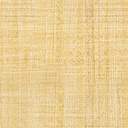 